Cvičenie 8-A Celospoločenská sociálnopedagogická intervencia. Globálna edukácia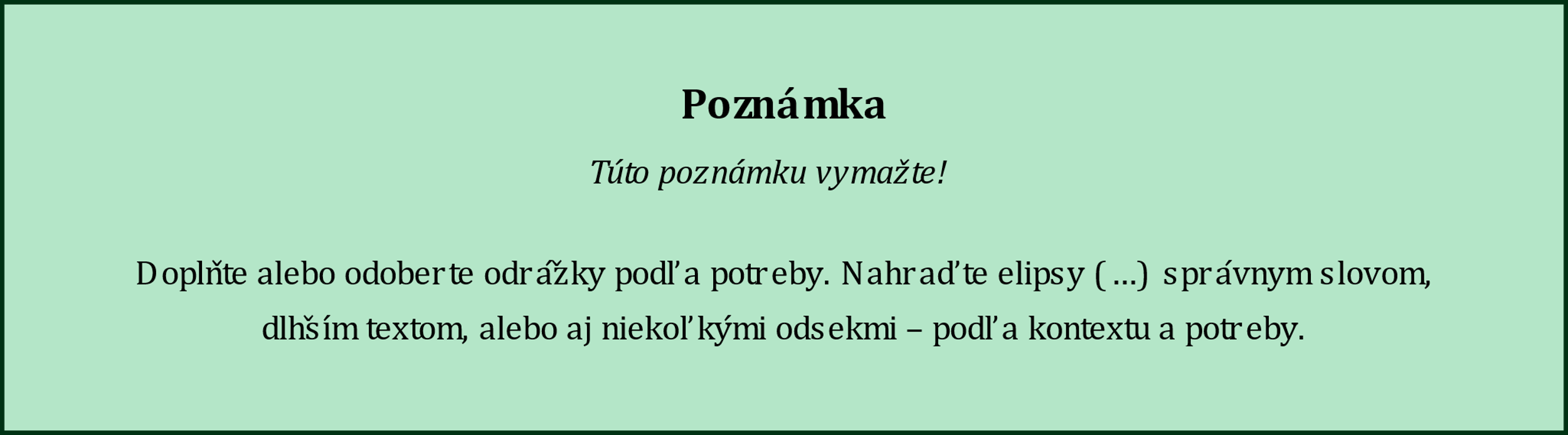 MVO – …………Občianska angažovanosť a participácia – …………Spoločenská participácia – …………Druhy občianskej participácie:•	•	•	…Občianska participácia:•	•	•	…Napĺňanie tohto princípu vyjadruje postupne proces prechodu od človeka ako ………… sociálnej politiky k človeku …………, ktorý je zodpovedný, rešpektovaný a plnoprávny. Prestáva byť ………… príjemcom sociálnej politiky (opatrení) a sám sa na jej tvorbe podieľa (…………) a spolurozhoduje o jej realizácii.Princípy demokracie a občianstva si totiž musí osvojiť každá generácia vždy od základov.Participáciu považujú za jeden z najdôležitejších aspektov súčasnej ………… politiky v zmysle rozvíjania aktívneho občianstva mládeže.•	◌	◌	◌	◌	•	◌	◌	◌	◌	…………Uvádzajú najčastejšie podoby participácie:•	v užšom chápaní …………•	v širšom chápaní …………Občianska gramotnosť: …………Participácia mládeže•	•	•	•	a)	b)	…Pojem globalizáciaJestvuje viacero periodizácií historického vývoja globalizácie.•	z ekonomického hľadiska považujeme ………… etapy.◌	◌	◌	•	Z politického aspektu hovoríme až o ………… hlavných etapách globalizácie:◌	◌	◌	◌	◌	◌	•	Z antropologického hľadiska je ich podľa vedcov až …………Pozitíva: …………Negatíva: …………Autori koncepcie globálneho vzdelávania: …………Na našom území, uvádzajú na svojej stránke globalne‌vzdelavanie.‌sk:•	•	•	…Cieľom globálneho vzdelávania:•	•	•	Hlavné kurikulárne pojmy: …………Globálne vzdelávanie obsahovo zahŕňa: …………K hlavným kritériám tejto koncepcie globálneho vzdelávania jej autori radia:•	•	Medzi princípy, z ktorých globálne vzdelávanie vychádza•	•	•	•	•	•	•	•	Mládež v procese globalizácie spoločnosti•	…………•	•	•	posun hodnôt od oceňovania kvantity (viac) k oceňovaniu ………… (lepšie), od princípu nezávislosti k princípu vzájomného …………, od vlády nad prírodou k životu v ………… s prírodou, od súťaženia k …………, od nadvlády techniky k sociálnej spravodlivosti a …………, od chápania práce ako nevyhnutnosti, povinnosti a niečoho ťažkého k chápaniu práce ako ………… a prínosu pre seba.•	európska výchova,•	…………•	•	•	•	Cvičenie 8-B Sociálnopedagogický celospoločenský proces v konceptoch interkultúrnej, mediálnej a environmentálnej výchovyInterkultúrna výchova v sociálnopedagogickej činnosti•	Interkultúrna výchova: …………•	Multikultúrna výchova: …………•	Interkultúrna spoločnosť: …………•	Interkultúrne vzdelávanie: …………•	Model protipredsudkovej výchovy: …………Mediálna výchova v sociálnopedagogickej činnosti•	Mediálna výchova: …………•	Cieľ mediálnej výchovy: …………•	Mediálna gramotnosť: …………•	Neformálne vzdelávanie a mediálna výchova: …………•	Prevencia sociálnopatologických javov: …………Environmentálna výchova v sociálnopedagogickej činnosti•	Environmentálna výchova: …………•	Sociálny pedagóg i vychovávateľ a environmentálne koncepty: …………•	Ďalšie vzdelávanie: …………•	Aktuálne otázky evironmentálnej výchovy: …………Cvičenie 8-C Vybrané postupy a zdroje v celospoločenskej sociálnovýchovnej činnostiInšpirácie zo zahraničia: …………Na našom území: …………Pre oblasť globálneho vzdelávania: …………OZ Človek v ohrození – …………Metodická príručka na občiansku, mediálnu a etickú výchovu pre základné a stredné školy – …………Festival dokumentárnych filmov Jeden svet – …………Pre oblasť interkultúrnej výchovy – …………Nadácia Milana Šimečku – …………Farebná škôlka – …………Farebná škola – multikultúrna výchova pre najmenších školákov a školáčky – …………Ako vieme, že to funguje?
…………V oblasti mediálne výchovy:•	Zodpovedne.sk – …………•	Deti v sieti – …………•	Ovce.sk – …………Ďalšie zdroje pre oblasť environmentálnej výchovy OZ Živica:•	ciernalabut.sk – …………•	www.sokratovinstitut.sk – …………•	komenskehoinstitut.sk – …………•	ucitelslovenska.sk – …………•	univerzitná sieť globálneho vzdelávania – …………•	zahradaktorauci.sk – …………•	zelenaskola.sk – …………•	sadovo.sk metodika Staré sorty sú „in“  – …………•	tajnyzivotmesta.sk – …………•	www.ekoalarm.sk – …………•	elektroodpad.zivica.sk – …………•	Environmentálni experti – …………•	www.klimaspaja.sk – …………•	mestske-vcely.sk – …………•	www.centrumzajezova.sk – …………•	Zaježovská škola – …………